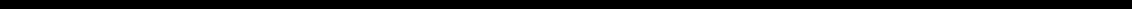 Parte Uno del Formulario de Revelación101400 SOUTHERN CALIFORNIA DRUG BENEFIT FUND – Platino, Oro, y No-Retirados Medicare
Región Local: Sur del CaliforniaBeneficios Principales ParaKaiser Permanente Deductible HMO Plan	(1/6/21—31/5/22)Período de AcumulaciónEl Período de Acumulación para este plan es del 1 de enero al 31 de diciembre. 
Gastos máximos de bolsillo y deducible(s)Para los servicios que aplican a los gastos máximos de bolsillo, no pagará más costos compartidos durante el Período de Acumulación restante cuando haya alcanzado los montos que se indican a continuación.Para los servicios sujetos a los deducibles del plan o a los deducibles por medicamentos, deberá pagar cargos por los servicios cubiertos que reciba durante el Período de Acumulación, hasta que haya alcanzado los montos deducibles que se indican a continuación. Todos los pagos que realice para alcanzar su(s) deducible(s) se aplicarán a los gastos máximos de bolsillo del plan que se indican a continuación.Servicios Profesionales (visitas al consultorio de un Proveedor del Plan)	Usted PagaLa mayoría de las Visitas de Atención Médica Primaria y la mayoría de las Visitasal Especialista no Médico	 $20 por visita (no se aplica el Deducible del Plan)La mayoría de las Visitas al Especialista Médico	 $20 por visita (no se aplica el Deducible del Plan) Exámenes físicos de mantenimiento de rutina, incluidos exámenes para la mujersana	 Sin costo (no se aplica el Deducible del Plan)Exámenes preventivos del niño sano (hasta los 23 meses de edad)	 Sin costo (no se aplica el Deducible del Plan)Asesoramiento y consultas para la planificación familiar	 Sin costo (no se aplica el Deducible del Plan)Exámenes prenatales programados	 Sin costo (no se aplica el Deducible del Plan)Exámenes de ojos de rutina con un Optometrista del Plan	 Sin costo (no se aplica el Deducible del Plan)Consultas, evaluación y tratamientos de atención urgente	 $20 por visita (no se aplica el Deducible del Plan)La mayoría de las terapias físicas, ocupacionales y del habla	 $20 por visita después del Deducible del PlanServicios para Pacientes Ambulatorios	Usted PagaCirugía ambulatoria y ciertos otros procedimientos ambulatorios	 Coseguro del 20% después del Deducible del PlanAntígenos de alergias (incluida la administración)	 Sin costo después del Deducible del PlanLa mayoría de las inmunizaciones (incluida la vacuna)	 Sin costo (no se aplica el Deducible del Plan)La mayoría de las radiografías y análisis de laboratorio	 $10 por tipo de Servicio después del Deducible delPlanRadiografías, pruebas de detección y análisis de laboratorio preventivos como sedescribe en el folleto EOC	 Sin costo (no se aplica el Deducible del Plan)RMN, la mayoría de TC y TEP	 Coseguro del 20% hasta un máximo de $50 porprocedimiento después del Deducible del PlanServicios de Hospitalización	Usted PagaHabitación y comida, cirugía, anestesia, radiografías, análisis de laboratorio ymedicamentos	 Coseguro del 20% después del Deducible del PlanCobertura de Atención de Emergencia	Usted PagaVisitas al Departamento de Emergencias	 Coseguro del 20% después del Deducible del Plan Nota: Si lo ingresan directamente al hospital como paciente hospitalizado para los Servicios cubiertos, pagará el Costo Compartidopara pacientes hospitalizados, en lugar del Costo Compartido del Departamento de Emergencias (consulte “Servicios deHospitalización” a fin de conocer el Costo Compartido para pacientes hospitalizados)Servicios de Ambulancia	Usted PagaServicios de ambulancia	 $150 por viaje después del Deducible del PlanCobertura de Medicamentos con Receta Médica	Usted PagaLos medicamentos recetados para pacientes externos incluidos en el folleto EOC 
de acuerdo con nuestros lineamientos del formulario de medicamentos en una 
Farmacia del Plan o por medio de nuestro servicio de pedidos por correo (notienen cobertura la mayoría de los medicamentos recetados para pacientes	$15 suministro máximo para 30-días (no se aplicaexternos)	 el Deducible del Plan)Equipo Médico Duradero (Durable Medical Equipment, DME)	Usted PagaArtículos de DME como se describe en el folleto EOC	 Coseguro del 20% (no se aplica el Deducible delPlan)(continúa)Parte Uno del Formulario de Revelación	(continuación)Servicios de Salud Mental	Usted PagaAtención psiquiátrica para pacientes hospitalizados	 Coseguro del 20% después del Deducible del PlanTratamiento y evaluación individuales de salud mental para pacientes externos	 $20 por visita (no se aplica el Deducible del Plan)Tratamiento grupal de salud mental para pacientes externos	 $10 por visita (no se aplica el Deducible del Plan)Tratamiento de Trastorno por Consumo de Sustancias	Usted PagaDesintoxicación como paciente hospitalizado	 Coseguro del 20% después del Deducible del Plan Tratamiento y evaluación individuales de trastorno por consumo de sustanciaspara pacientes externos	 $20 por visita (no se aplica el Deducible del Plan) Tratamiento grupal de trastorno por consumo de sustancias para pacientesexternos	 $5 por visita (no se aplica el Deducible del Plan)Servicios de Atención Médica en el Hogar	Usted PagaAtención médica en el hogar (hasta un máximo de 100 visitas por Período deAcumulación) 	 Sin costo (no se aplica el Deducible del Plan)Otros Servicios	Usted PagaAtención en una instalación de enfermería especializada (hasta un máximo de100 días por período de beneficios)	 Coseguro del 20% después del Deducible del PlanDispositivos protésicos y ortóticos como se describe en el folleto EOC	 Sin costo (no se aplica el Deducible del Plan) Diagnóstico y tratamiento de la infertilidad e inseminación artificial, tales comoprocedimientos ambulatorios o pruebas de laboratorio, como se describe en el	Coseguro del 50% (no se aplica el Deducible delfolleto EOC 	Plan)Servicios de tecnología de reproducción asistida (“ART”, por sus siglas en inglés) 	No está cubiertoAtención de hospicio	Sin costo (no se aplica el Deducible del Plan)  Este es un resumen de las preguntas que se hacen con más frecuencia sobre los beneficios. En este cuadro no se explican los beneficios, Costo Compartido, pagos máximos de su bolsillo, exclusiones o limitaciones, ni se listan todos los beneficios y Costo Compartido. Por favor consulte el folleto EOC si desea obtener una explicación completa. Observe que proporcionamos todos los beneficios requeridos por ley (por ejemplo, los suministros para pruebas de la diabetes).624698.73.1.S000627535 embeddedMontos por Período de AcumulaciónCobertura solo para el 
miembro(una familia de un solo 
miembro)Cobertura para familias 
Cada miembro en una familia 
de dos o más miembrosCobertura para familias 
Para toda una familia de dos 
o más miembrosMáximo Desembolsable del Plan$2,000$2,000$4,000Deducible del Plan$500$500$1,000Deducible del MedicamentoNingunoNingunoNinguno